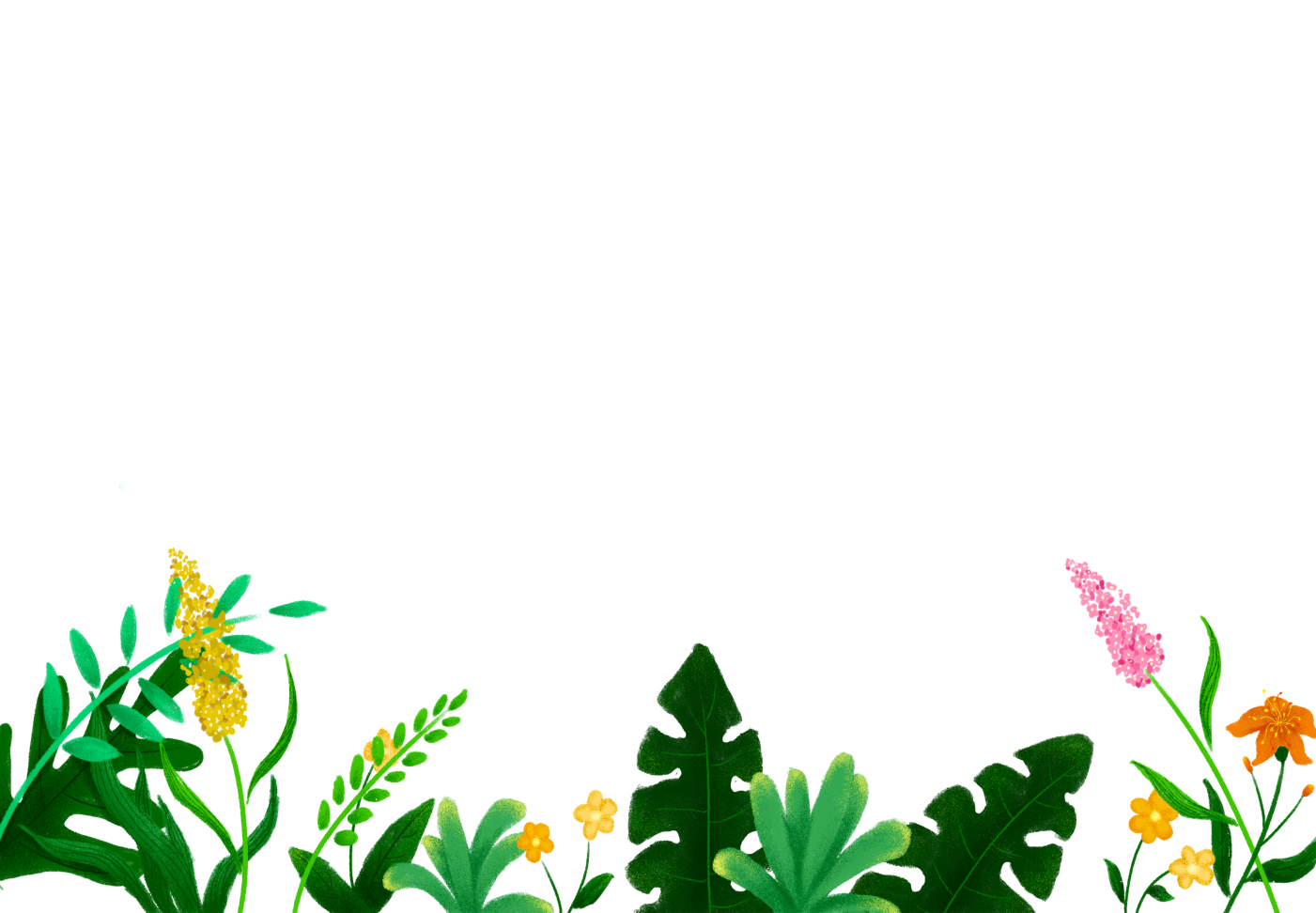 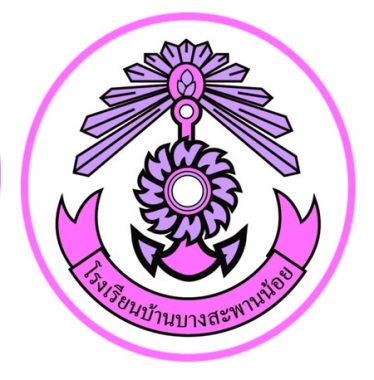 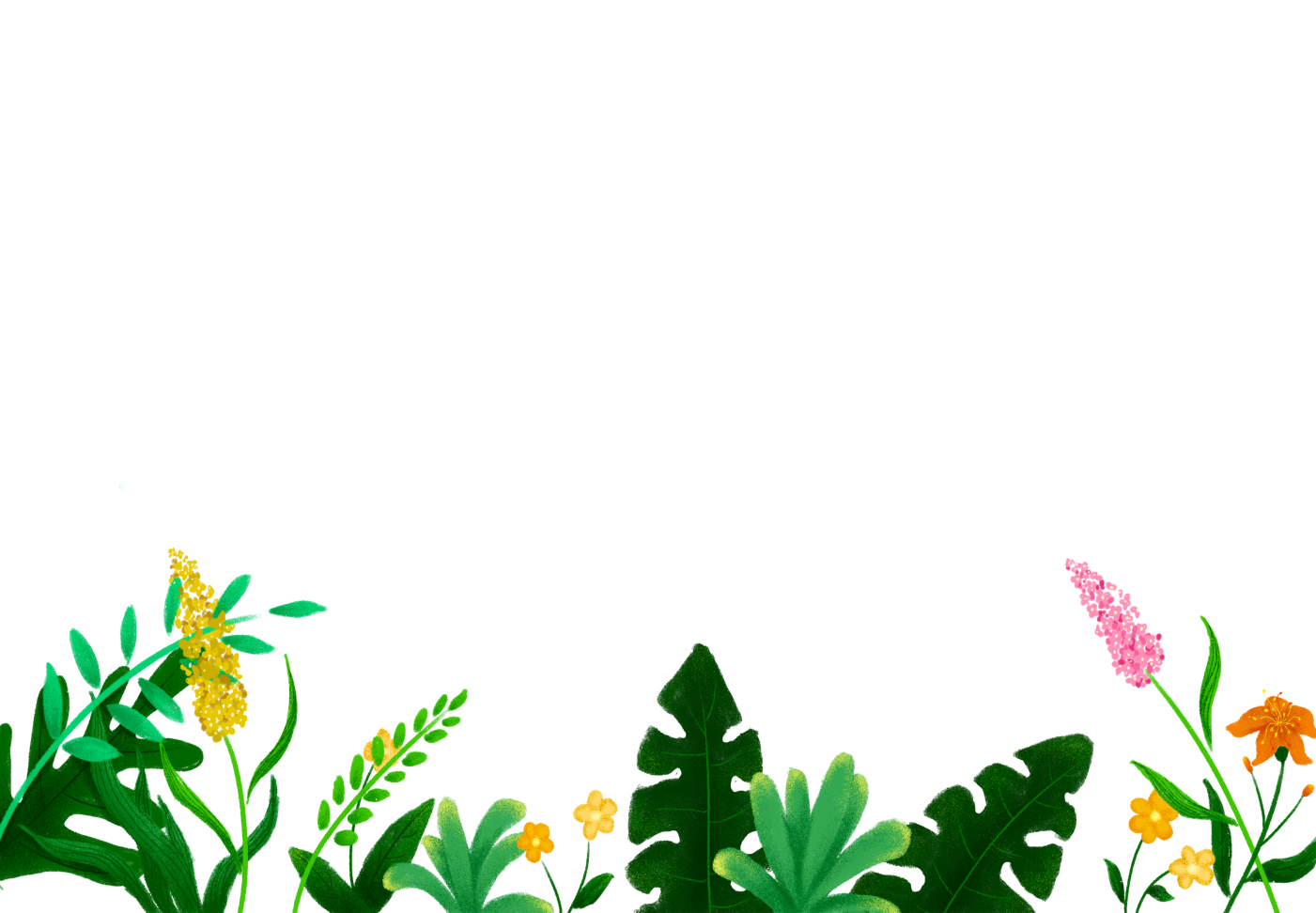 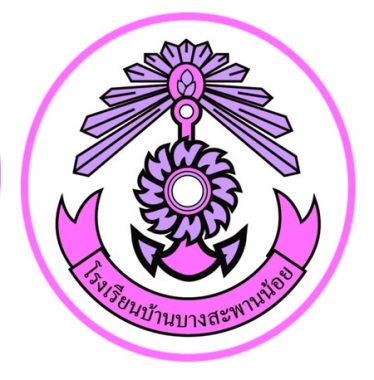 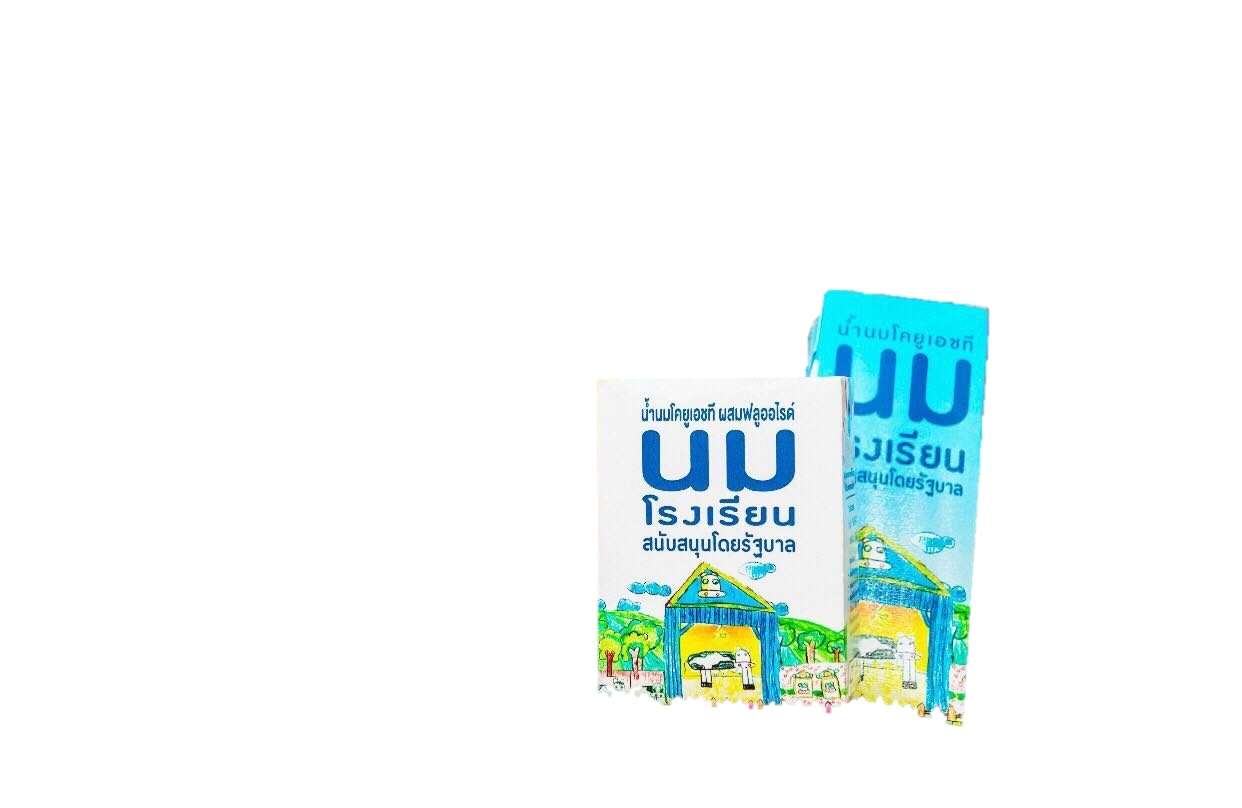 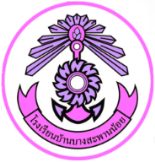 แบบควบคุมการแจกจ่ายนม  ชั้นประถมศึกษาปีที่  ........   ปีการศึกษา 2564     โรงเรียนบ้านบางสะพานน้อยเดือน..............................................................                                                                                    ลงชื่อ............................................../............................................                                                                               (..................................................../..............................................)				                                                ครูประจำชั้น                       ครูที่ปรึกษาที่ชื่อ – สกุลอายุปด.ข้อมูลสิ้นเดือนข้อมูลสิ้นเดือนรวมจำนวนข้อมูลปลายเดือนข้อมูลปลายเดือนข้อมูลปลายเดือนข้อมูลปลายเดือนที่ชื่อ – สกุลอายุปด.นน.ส่วนสูงรวมจำนวนนน.ต่ำกว่าเกณฑ์ส่วนสูงต่ำกว่าเกณฑ์123456789101112131415161718192021222324252627282930313233343536373839404142รวมรวมรวมรวมรวมรวมรวมรวมรวมรวมรวมรวมรวมรวมรวมรวมรวมรวมรวมรวมรวมเฉลี่ยเฉลี่ยเฉลี่ยเฉลี่ย